    Satellite Beach PAL Volleyball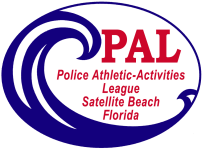 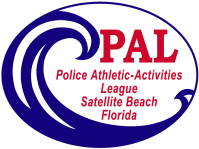 Fall 2022Registration Begins	 		          July 11, 2022Skill Assessments				August 14, 2022 @1:00pmPractices begin				August 30, 2022Games Begin on Saturday                September 10, 2022Photos by Skip Combs		         September 24, 2022Additional Sunday games		September 25 & October 16For girls 10-16 years of ageThe season begins September 10 – October 29Playoffs begin October 30The cost for this season is $95Need more information, please contact us at:321-777-8336   Pal@satellitebeach.org